ORDIN nr. 3117/C din 9 noiembrie 2004 privind aprobarea modelului şi conţinutului extrasului de registru şi certificatului constatator
Forma sintetică la data 25-Jun-2019. Acest act a fost creat utilizând tehnologia SintAct®-Acte Sintetice. SintAct® şi tehnologia Acte Sintetice sunt mărci înregistrate ale Wolters Kluwer.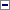 Având în vedere dispoziţiile art. 43 alin. (7) din Legea nr. 359/2004 privind simplificarea formalităţilor la înregistrarea în registrul comerţului a persoanelor fizice, asociaţiilor familiale şi persoanelor juridice, înregistrarea fiscală a acestora, precum şi la autorizarea funcţionării persoanelor juridice, cu modificările şi completările ulterioare,în conformitate cu dispoziţiile art. 6 alin. (3) din Hotărârea Guvernului nr. 736/2003 privind organizarea şi funcţionarea Ministerului Justiţiei, cu modificările şi completările ulterioare,ministrul justiţiei emite următorul ordin:Art. 1Se aprobă modelul şi conţinutul extrasului de registru emis de oficiul registrului comerţului de pe lângă tribunal în temeiul dispoziţiilor art. 9 alin. (3) din Legea nr. 359/2004 privind simplificarea formalităţilor la înregistrarea în registrul comerţului a persoanelor fizice, asociaţiilor familiale şi persoanelor juridice, înregistrarea fiscală a acestora, precum şi la autorizarea funcţionării persoanelor juridice, cu modificările şi completările ulterioare, conform anexei nr. 1.Art. 2Se aprobă modelul şi conţinutul certificatului constatator emis de oficiul registrului comerţului de pe lângă tribunal în temeiul dispoziţiilor art. 171 alin. (1) lit. a) din Legea nr. 359/2004, cu modificările şi completările ulterioare, conform anexei nr. 2.Art. 3Se aprobă modelul şi conţinutul certificatului constatator emis de oficiul registrului comerţului de pe lângă tribunal în temeiul dispoziţiilor art. 171 alin. (1) lit. b) din Legea nr. 359/2004, cu modificările şi completările ulterioare, conform anexei nr. 3.Art. 4Se aprobă modelul şi conţinutul certificatului constatator emis de oficiul registrului comerţului de pe lângă tribunal în temeiul dispoziţiilor art. 171 alin. (1) lit. c) din Legea nr. 359/2004, cu modificările şi completările ulterioare, conform anexei nr. 4.Art. 5Anexele nr. 1 -4 fac parte integrantă din prezentul ordin.Art. 6Direcţia elaborare acte normative, studii şi documentare, Oficiul Naţional al Registrului Comerţului şi oficiile registrului comerţului de pe lângă tribunale vor duce la îndeplinire prevederile prezentului ordin.Art. 7Prezentul ordin se publică în Monitorul Oficial al României, Partea I.-****-ANEXA nr. 1: EXTRAS DE REGISTRU emis în temeiul art. 9 alin. (3) din Legea nr. 359/2004 privind simplificarea formalităţilor la înregistrarea în registrul comerţului a persoanelor fizice, asociaţiilor familiale şi persoanelor juridice, înregistrarea fiscală a acestora, precum şi la autorizarea funcţionării persoanelor juridice, cu modificările şi completările ulterioareANTETFirma/Sucursala: ...............................................................................................................Sediul social: ....................................................................................................................Cod unic de înregistrare ...................................................... din data ...................................Atribut fiscal .......................................................... din data .............................................Număr de ordine în registrul comerţului ...................................... din data ...............................Prezentul extras de registru atestă starea firmei la data emiterii acestuia:- în funcţiune- cu activitate suspendată în perioada- în dizolvare- în reorganizare- în lichidare- în insolvenţă- în reorganizare judiciară- în faliment- alte situaţii referitoare la starea firmeiValabilitate: 30 de zile de la data emiterii.DIRECTOR,
...........................Emis la data: ....................................Eliberat la data: ................................ANEXA nr. 2: CERTIFICAT CONSTATATOR emis în temeiul art. 171 alin. (1) lit. a) din Legea nr. 359/2004 privind simplificarea formalităţilor la înregistrarea în registrul comerţului a persoanelor fizice, asociaţiilor familiale şi persoanelor juridice, înregistrarea fiscală a acestora, precum şi la autorizarea funcţionării persoanelor juridice, cu modificările şi completările ulterioare, eliberat în baza declaraţiei pe propria răspundere înregistrate sub nr. ............ din .....................ANTETTimbru secFirma/Sucursala: ...............................................................................................................Sediul social: ....................................................................................................................Cod unic de înregistrare ...................................................... din data ...................................Număr de ordine în registrul comerţului ...................................... din data ...............................Prezentul certificat constatator atestă că s-a înregistrat declaraţia pe propria răspundere conform căreia firma nu desfăşoară activităţile prevăzute în actul constitutiv sau modificator în spaţiul destinat * ........................................................................................................Valabilitate: până la data începerii activităţilor prevăzute în obiectul de activitate.DIRECTOR,
.............................Emis la data: ....................................Eliberat la data: ................................_______* NOTA: Se completează, după caz, cu:- sediul social;- sediul secundar;- în afara sediilor (la terţi).ANEXA nr. 3: CERTIFICAT CONSTATATOR emis în temeiul art. 171 alin. (1) lit. b) din Legea nr. 359/2004 privind simplificarea formalităţilor la înregistrarea în registrul comerţului a persoanelor fizice, asociaţiilor familiale şi persoanelor juridice, înregistrarea fiscală a acestora, precum şi la autorizarea funcţionării persoanelor juridice, cu modificările şi completările ulterioare, eliberat în baza declaraţiei pe propria răspundere înregistrate sub nr. ............. din ......................ANTETTimbru secFirma/Sucursala: ...............................................................................................................Sediul social: ....................................................................................................................Cod unic de înregistrare ...................................................... din data ...................................Număr de ordine în registrul comerţului ...................................... din data ...............................Prezentul certificat constatator atestă că s-a înregistrat declaraţia pe propria răspundere conform căreia firma îndeplineşte condiţiile de funcţionare, specifice pentru fiecare autoritate publică, pentru activitatea/ activităţile declarată(e), încadrată(e) în clasa CAEN ............................................................. la* .......................................................Valabilitate: până la modificarea condiţiilor de funcţionare sau activităţilor pentru care s-a dat declaraţia pe propria răspundere.DIRECTOR,
............................Emis la data: ....................................Eliberat la data: ................................_______* NOTA: Se completează, după caz, cu:- sediul social;- sediul secundar;- în afara sediilor (la terţi).ANEXA nr. 4: CERTIFICAT CONSTATATOR emis în temeiul art. 171 alin. (1) lit. c) din Legea nr. 359/2004 privind simplificarea formalităţilor la înregistrarea în registrul comerţului a persoanelor fizice, asociaţiilor familiale şi persoanelor juridice, înregistrarea fiscală a acestora, precum şi la autorizarea funcţionării persoanelor juridice, cu modificările şi completările ulterioare, eliberat în baza declaraţiei pe propria răspundere înregistrate sub nr. ....... din ................ANTETTimbru secFirma/Sucursala: ...............................................................................................................Sediul social: ....................................................................................................................Cod unic de înregistrare ...................................................... din data ...................................Număr de ordine în registrul comerţului ...................................... din data ...............................Prezentul certificat constatator atestă că s-a înregistrat declaraţia pe propria răspundere din care rezultă modificările intervenite faţă de declaraţia tip depusă anterior şi înregistrată la Oficiul Registrului Comerţului de pe lângă Tribunalul ..................................... sub numărul ............................... , cu privire la îndeplinirea condiţiilor de funcţionare, specifice pentru fiecare autoritate publică, pentru activitatea/activităţile declarată(e), încadrată(e) în clasa CAEN .......................................... la* ....................................................................................Valabilitate: până la o nouă modificare a condiţiilor de funcţionare sau a activităţilor pentru care s-a dat declaraţia pe propria răspundere.DIRECTOR,
.............................Emis la data: ....................................Eliberat la data: ................................________NOTA: * Se completează, după caz, adresa sediului: social, secundar.Publicat în Monitorul Oficial cu numărul 1105 din data de 26 noiembrie 2004
Forma sintetică la data 25-Jun-2019. Acest act a fost creat utilizând tehnologia SintAct®-Acte Sintetice. SintAct® şi tehnologia Acte Sintetice sunt mărci înregistrate ale Wolters Kluwer.p. Ministrul justiţiei,Claudiu Ştefan Seucan,secretar de statNr. ........... din .....................Timbru sec